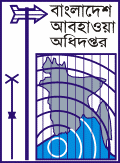 Government of the People’s Republic of Bangladesh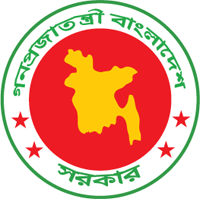 Bangladesh Meteorological Department	Storm warning Centre		E-24, Agargaon, Dhaka-1207DateTime of Occurrence (UTC) Hrs. Mts. SecsLocation of EpicenterLocation of EpicenterMagnitude (Richter Scale)Distancefrom Dhaka(Km)RegionDateTime of Occurrence (UTC) Hrs. Mts. SecsLatitudeDeg.  Mts.LongitudeDeg.  Mts.Magnitude (Richter Scale)Distancefrom Dhaka(Km)Region03/10/2017 13 48 34.0025° 02.88'N094° 46.80' E4.5467Phek, India06/10/201707 59 34.0037° 29.04'N143°57.12' E6.05,270Ishinamaki, Japan06/10/201714 00 34.0012° 00.60'N095° 05.82' E5.11,396Port Blair, India12/10/201707 52 28.0032° 04.80'N094° 57.60' E5.11,026Guanotang, China18/10/201712 00 59.0020°35.88'S173° 53.70' w6.011,461Pangai, Tonga19/10/201709 02 01.0028° 19.20'N131° 12.00' E5.84,087Ryukyu Islands, Japan24/10/201710 47 48.0007° 15.00'S123° 03.60' E6.44,945Banda sea, Indonesia31/10/201700 42 013.0021° 53.40'S169° 05.40' E6.69,900Loyalty Island06/11/201721 31 11.0033° 12.60'N103° 42.00' E4.81,668Yongle, China08/11/201704 50 48.0023° 50.40'N091°06.00' E4.775Tripura, India09/11/201703 42 12.0032° 32.10'N141° 26.70' E6.05,049Hachijo-Jima, Japan12/11/201718 18 17.0034°53.16'N045° 56.46' E7.34,439Iraq-Iran Border Region17/11/201722 34 19.0029°90.25'N095° 00.00' E6.3824Arunachal PradeshChina-India Border19/11/201722 43 30.0021° 19.92'S168° 40.80' E7.09,834New Caledonia20/11/201708 48 02.0023° 43.80'N094° 34.80' E4.9427Mawlaik, Myanmar